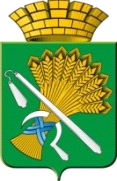 АДМИНИСТРАЦИЯ КАМЫШЛОВСКОГО ГОРОДСКОГО ОКРУГАП О С Т А Н О В Л Е Н И Еот 15.06.2020 N 397Об утверждении Порядка взаимодействия органов местного самоуправления	и муниципальных учреждений Камышловского городского округа с организаторами добровольческой (волонтерской) деятельности, добровольческими (волонтерскими) организациямиВ  соответствии  с  Федеральным  законом  от  06.10.2003  №  131-ФЗ «Об общих принципах организации местного самоуправления в Российской Федерации», пунктом 2 части 4 статьи 17.3 Федерального закона от 11.08.1995 № 135-ФЗ «О благотворительной деятельности и добровольчестве (волонтерстве)», Уставом Камышловского городского округа, администрация Камышловского городского округаПОСТАНОВЛЯЕТ:1. Утвердить Порядок взаимодействия органов местного самоуправления и муниципальных учреждений Камышловского городского округа с организаторами добровольческой (волонтерской) деятельности, добровольческими (волонтерскими) организациями (Приложение №1)2. Настоящее постановление разместить в газете «Камышловские известия» и на официальном сайте Камышловского городского округа.3. Контроль за исполнением настоящего постановления возложить на заместителя главы администрации Камышловского городского округа Соболеву А.А.ГлаваКамышловского городского округа                                               А.В. ПоловниковПриложение №1УТВЕРЖДЕНОпостановлением администрацииКамышловского городского округаот 15.06.2020 № 397 Порядок взаимодействия органов местного самоуправления и муниципальных учреждений Камышловского городского округа с организаторами добровольческой (волонтерской) деятельности, добровольческими (волонтерскими) организациямиНастоящий Порядок определяет процедуру взаимодействия органов местного самоуправления и муниципальных учреждений Камышловского городского округа (далее - органы местного самоуправления, учреждения) с организаторами добровольческой (волонтерской) деятельности (далее - организаторы добровольческой деятельности), добровольческими (волонтерскими) организациями (далее - добровольческие организации).Организатор добровольческой деятельности, добровольческая организация в целях осуществления взаимодействия направляют органам местного самоуправления, учреждениям почтовым отправлением с описью вложения или в форме электронного документа через информационно- телекоммуникационную сеть «Интернет» (далее - сеть Интернет) предложение о намерении взаимодействовать в части организации добровольческой (волонтерской) деятельности (далее - предложение), которое содержит следующую информацию:фамилию, имя, отчество (при наличии), если организатором добровольческой деятельности является физическое лицо;фамилию, имя, отчество (при наличии) и контакты руководителя добровольческой организации или ее представителя (телефон, электронная почта, адрес), если организатором добровольческой деятельности является юридическое лицо;государственный регистрационный номер, содержащийся в Едином государственном реестре юридических лиц;сведения об адресе официального сайта или официальной страницы в сети Интернет (при наличии);идентификационный номер, содержащийся в единой информационной системе в сфере развития добровольчества (волонтерства) (при наличии);перечень предлагаемых к осуществлению видов работ (услуг), осуществляемых добровольцами (волонтерами) (далее - добровольцы) в целях, предусмотренных пунктом 1 статьи 2 Федерального закона от 11.08.1995 № 135-ФЗ «О благотворительной деятельности и добровольчестве (волонтерстве)» (далее - Федеральный закон № 135-ФЗ), с описанием условий их оказания, в том числе возможных сроков и объемов работ (оказания услуг), уровня подготовки, компетенции, уровня образования и профессиональных навыков добровольцев, наличия опыта соответствующей деятельности организатора добровольческой деятельности, добровольческой организации и иных требований, установленных законодательством Российской Федерации.Орган местного самоуправления, учреждение по результатам рассмотрения предложения в срок, не превышающий 10 рабочих дней со дня его поступления, принимают одно из следующих решений:о принятии предложения;об отказе в принятии предложения с указанием причин, послуживших основанием для принятия такого решения.Срок рассмотрения предложения может быть увеличен на 10 рабочих дней в случае, если необходимо запросить дополнительную информацию у организатора добровольческой деятельности, добровольческой организации.Орган местного самоуправления, учреждение информируют организатора добровольческой деятельности, добровольческую организацию о принятом решении почтовым отправлением с описью вложения или в форме электронного документа через сеть «Интернет» в соответствии со способом направления предложения в срок, не превышающий 7  рабочих дней со дня истечения срока рассмотрения предложения.В случае принятия предложения орган местного самоуправления, учреждение информируют организатора добровольческой деятельности, добровольческую организацию об условиях осуществления добровольческой (волонтерской) деятельности (далее - добровольческая деятельность):об ограничениях и рисках, в том числе вредных или опасных производственных факторах, связанных с осуществлением добровольческой деятельности;о правовых нормах, регламентирующих работу органа местного самоуправления, учреждения;о необходимых режимных требованиях, правилах техники безопасности и других правилах, соблюдение которых требуется при осуществлении добровольческой деятельности;о порядке и сроках рассмотрения (урегулирования) разногласий, возникающих в ходе взаимодействия сторон;о сроке осуществления добровольческой деятельности и основаниях для досрочного прекращения ее осуществления;об иных условиях осуществления добровольческой деятельности.Организатор добровольческой деятельности, добровольческая организация в случае отказа учреждения принять предложение вправе направить органу местного самоуправления, являющемуся учредителем учреждения, аналогичное предложение, которое рассматривается в порядке, установленном настоящим Порядком.Взаимодействие органов местного самоуправления, учреждений с организатором добровольческой деятельности, добровольческой организацией осуществляется на основании соглашения о взаимодействии (далее - соглашение), за исключением случаев, определенных сторонами.Соглашение заключается в случае принятия органом местного самоуправления, учреждением решения, предусмотренного подпунктом 1 пункта 3 Порядка и предусматривает:перечень видов работ (услуг), осуществляемых организатором добровольческой деятельности, добровольческой организацией в целях, указанных в пункте 1 статьи 2 Федерального закона № 135-ФЗ;условия осуществления добровольческой деятельности;сведения об уполномоченных представителях, ответственных за взаимодействие со стороны организатора добровольческой деятельности, добровольческой организации и со стороны органа местного самоуправления, учреждения, для оперативного решения вопросов, возникающих при взаимодействии;порядок, в соответствии с которым орган местного самоуправления, учреждение информируют организатора добровольческой деятельности, добровольческую организацию о потребности в привлечении добровольцев;возможность предоставления органом местного самоуправления, учреждением мер поддержки, предусмотренных Федеральным законом № 135-ФЗ, помещений и необходимого оборудования;возможность учета деятельности добровольцев в единой информационной системе в сфере развития добровольчества (волонтерства);обязанность организатора добровольческой деятельности, добровольческой организации информировать добровольцев о рисках, связанных с осуществлением добровольческой деятельности (при наличии);обязанность организатора добровольческой деятельности, добровольческой организации информировать добровольцев о необходимости уведомления о перенесенных и выявленных у них инфекционных заболеваниях, препятствующих осуществлению добровольческой деятельности, а также учитывать указанную информацию в работе;установление срока, на который заключается соглашение;иные положения, не противоречащие законодательству Российской Федерации.Организатор добровольческой деятельности, добровольческая организация в течение 5 рабочих дней со дня получения проекта соглашения направляют в орган местного самоуправления, учреждение один из следующих документов:подписанное соглашение;оформленный в произвольной письменной форме отказ от подписания проекта соглашения; оформленный 	в	произвольной	письменной	форме протокол разногласий к проекту соглашения.Орган местного самоуправления, учреждение в течение 5 рабочих дней со дня получения протокола разногласий, указанного в абзаце четвертом части первой настоящего пункта, проводит переговоры с организатором добровольческой деятельности, добровольческой организацией об урегулировании разногласий, по итогам которых стороны подписывают один из следующих документов:соглашение на условиях, достигнутых в процессе урегулирования разногласий;оформленный в произвольной письменной форме отказ от подписания соглашения.В случае неполучения органом местного самоуправления, учреждением в течение 14 рабочих дней со дня получения проекта соглашения организатором добровольческой деятельности, добровольческой организацией подписанного соглашения, отказа от подписания проекта соглашения либо протокола разногласий к проекту соглашения организатор добровольческой деятельности, добровольческая организация считаются отказавшимися от подписания проекта соглашения.